Publicado en Madrid el 23/03/2023 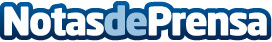 Inmediatez y soluciones que impulsen la nueva movilidad, conclusiones del 'SUMMIT 2023'Centrado en su compromiso con la Movilidad Sostenible, Allianz Partners participó en el encuentro 'SUMMIT 2023: Impulsando la Movilidad Sostenible desde las Empresas', destacando el papel que las compañías de Asistencia deben tener en cuanto a la inmediatez y accesibilidad de sus soluciones, adaptadas a todo tipo de vehículosDatos de contacto:Prensa Allianz Partners +34 639 269 253Nota de prensa publicada en: https://www.notasdeprensa.es/inmediatez-y-soluciones-que-impulsen-la-nueva_1 Categorias: Nacional Sostenibilidad Movilidad y Transporte Innovación Tecnológica http://www.notasdeprensa.es